ỦY BAN NHÂN DÂN THÀNH PHỐ HỒ CHÍ MINHTRUNG TÂM XÚC TIẾN THƯƠNG MẠI VÀ ĐẦU TƯ (ITPC)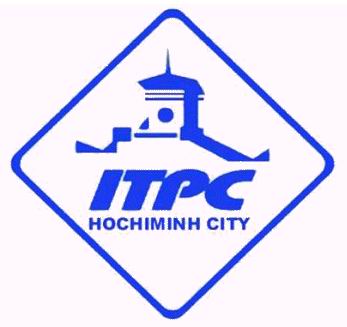 PHỤ LỤC 1CHƯƠNG TRÌNH DỰ KIẾNDIỄN ĐÀN XUẤT KHẨU 2022Chủ đề: VẬN HỘI MỚI CHO XUẤT KHẨU – TẬN DỤNG THỜI CƠ ĐỂ DOANH NGHIỆP VIỆT NAM VƯƠN LÊN Thời gian:  8 giờ 00 – 12 giờ 00, Thứ Sáu, ngày 28 tháng 10 năm 2022Địa điểm: Hội trường Khách sạn 5 sao, Quận 1, Thành phố Hồ Chí MinhGhi chú: Chương trình có thể được Ban tổ chức điều chỉnh theo tình hình thực tế.Thời gianNội dungDiễn giả08g00 - 08g30Đón khách.Ban Tổ chức.08g30 - 08g40Giới thiệu đại biểu.MC08g40 - 08g55(15 phút)Phát biểu chào mừng.Lãnh đạo Ủy ban nhân dân thành phố Hồ Chí Minh.08g55 - 09g05(10 phút)Phát biểu khai mạc.Lãnh đạo Trung tâm Xúc tiến Thương mại và Đầu tư Thành phố Hồ Chí Minh (ITPC).09g05 - 09g15(10 phút)Trao hoa và kỷ niệm chương cho đơn vị hỗ trợ.Lãnh đạo Trung tâm Xúc tiến Thương mại và Đầu tư Thành phố Hồ Chí Minh (ITPC).09g15 - 09g20(5 phút)Clip trình chiếu tổng quan tình hình xuất khẩu năm 2021 của Thành phố Hồ Chí Minh và Việt Nam. Định hướng xuất khẩu
2021 - 202509g20 - 09g40(20 phút)Bức tranh kinh tế thế giới và sự phục hồi xuất khẩu của Việt Nam sau đại dịch Covid 19.Báo cáo viên/ Chuyên gia 
kinh tế09g40 - 09g45 (5 phút)Clip trình chiếu chia sẻ ý kiến09g45 - 10g05(20 phút)Vận hội mới cho các quốc gia xuất khẩu mới nổi khi nền kinh tế thế giới từng bước phục hồi.Báo cáo viên/ Chuyên gia 
kinh tế10g05 - 10g25(20 phút)Cơ hội, khó khăn và thách thức cho doanh nghiệp xuất khẩu Việt Nam trong tình hình mớiBáo cáo viên/ Chuyên gia 
kinh tế10g25 - 10g40(15 phút)Teabreak10g40 - 10g45 (5 phút)Clip trình chiếu chia sẻ ý kiến10g45 - 11g05(20 phút)Hiệp định Đối tác Kinh tế Toàn diện Khu vực (RCEP) – Cơ hội và thách thức mới cho Doanh nghiệp xuất khẩu Việt Nam bức phá.Báo cáo viên/ Chuyên gia 
kinh tế11g05 - 11g10 (5 phút)Clip trình chiếu chia sẻ ý kiến.11g10 - 11g30(20 phút)Giải pháp cho doanh nghiệp Việt Nam tái cơ cấu để nâng cao năng lực cạnh tranh đẩy mạnh xuất khẩu.Báo cáo viên/ Chuyên gia 
kinh tế11g30 - 11g35(5 phút)Clip trình chiếu chia sẻ ý kiến11g35 - 11g55(20 phút)Tận dụng hiệu quả “vận hội kinh tế mới” để đẩy mạnh xuất khẩu thông qua nền tảng thương mại điện tử và kinh tế số trong bối cảnh kinh tế mới.Báo cáo viên/ Chuyên gia 
kinh tế11g55 - 12g00(5 phút) Phát biểu Bế mạc.        Lãnh đạo Trung tâm Xúc tiến Thương mại và Đầu tư Thành phố Hồ Chí Minh (ITPC).